Publicado en  el 13/01/2017 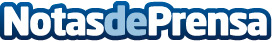 ‘The Jazz Singer’, fue la primera película sonora en la historia del cineEl sonido se quedó para siempreDatos de contacto:Nota de prensa publicada en: https://www.notasdeprensa.es/the-jazz-singer-fue-la-primera-pelicula-sonora Categorias: Imágen y sonido Cine Literatura Innovación Tecnológica http://www.notasdeprensa.es